День Победы – великий праздник не только для нашей многонациональной страны, но и для многих других государств. Оргкомитет «Наша Победа», сформированный партией, предлагает всем присоединиться к акции «День Победы» на разных языках» и исполнить #ГимнПобеды, объединяющий всех нас, на своём родном языке.

9 мая заходите на сайте pobeda-2020.ru. Все, что нужно сделать – выбрать ваш родной язык, включить караоке плеер и исполнить песню. Также можно записать видео ролик.

Пойте семьями и выкладывайте свои видео в соцсети с хештегом #ГимнПобеды. К нам уже присоединились Лев Лещенко, Николай Басков, Михаил Галустян, Нажежда Бабкина, народные артисты Татарстана, других регионов и стран СНГ.

Пойте от чистого сердца!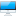 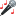 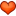               #ГимнПобеды #ЕРпомогает #БудьДома #ЕР63